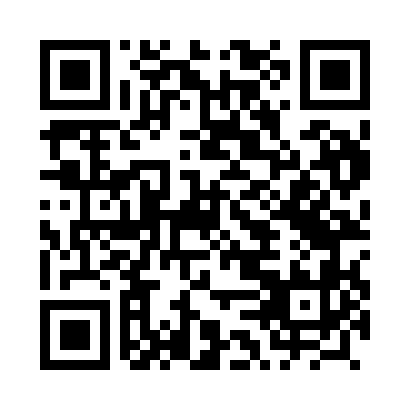 Prayer times for Wola Wielka, PolandMon 1 Apr 2024 - Tue 30 Apr 2024High Latitude Method: Angle Based RulePrayer Calculation Method: Muslim World LeagueAsar Calculation Method: HanafiPrayer times provided by https://www.salahtimes.comDateDayFajrSunriseDhuhrAsrMaghribIsha1Mon4:076:0212:304:586:598:472Tue4:046:0012:304:597:018:493Wed4:025:5812:305:007:028:514Thu3:595:5612:295:017:048:535Fri3:565:5312:295:027:058:556Sat3:545:5112:295:037:078:587Sun3:515:4912:285:057:099:008Mon3:485:4712:285:067:109:029Tue3:455:4512:285:077:129:0410Wed3:425:4312:285:087:139:0611Thu3:405:4112:275:097:159:0812Fri3:375:3912:275:107:179:1113Sat3:345:3612:275:117:189:1314Sun3:315:3412:275:127:209:1515Mon3:285:3212:265:137:219:1816Tue3:255:3012:265:147:239:2017Wed3:225:2812:265:157:259:2218Thu3:195:2612:265:167:269:2519Fri3:165:2412:255:177:289:2720Sat3:135:2212:255:187:299:3021Sun3:105:2012:255:197:319:3222Mon3:075:1812:255:207:329:3523Tue3:045:1612:255:217:349:3724Wed3:015:1412:245:227:369:4025Thu2:585:1212:245:237:379:4226Fri2:555:1012:245:247:399:4527Sat2:525:0912:245:257:409:4728Sun2:495:0712:245:267:429:5029Mon2:465:0512:245:277:439:5330Tue2:435:0312:245:287:459:55